Nom : _________________________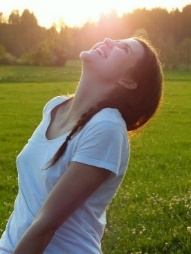 Cours 70 : Les diagrammes en statistiquesLes diagrammes à bandes  Diagramme à bandes _________________     Diagramme à bandes _________________Ces diagrammes sont fréquemment utilisés pour présenter des _______________________________ ou ____________________________, ainsi on peut comparer ou décrire les effectifs observés.Le diagramme à ligne briséeLe diagramme à ligne brisée est fréquemment utilisé pour présenter des données quantitatives qui ___________________________________.L’histogrammeL’histogramme est fréquemment utilisé pour présenter des données quantitatives ________________________.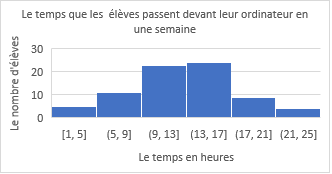 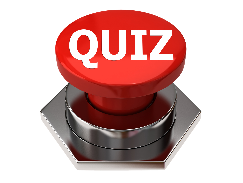 Quel est le type de caractère de cette étude? ___________________________________De quel type de diagramme s’agit-il? __________________________________________En quelle année, retrouve-t-on moins d’étudiants occupant un emploi d’été? _________Super!